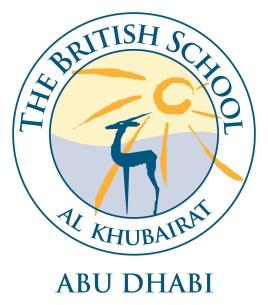 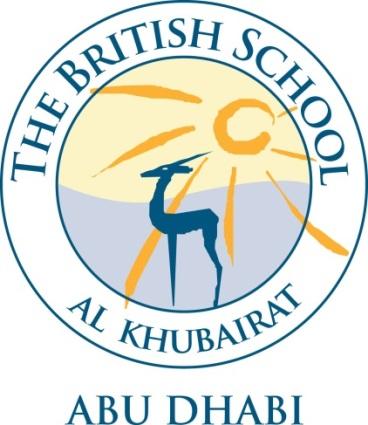 Building on our unique local heritage, we will provide a world class British education inspiring all our students to exceed expectations.The welfare and safety of children who attend the British School Al Khubairat is our paramount concern. We will promote the health, well – being and safety of the pupils in all we do. Our children have the right to protection, regardless of age, gender, ability, race or social background. They have a right to be safe in our school.  BSAK expects all its employees and volunteers to share this commitment. The school recognises and understands its responsibilities to work together in partnership with other agencies both here in the UAE and the UK to help children to grow up in a healthy and safe environment. Appointments are subject to satisfactory checks including the enhanced DBS check, Prohibition check and references.BSAK is committed to safeguarding and promoting the welfare of children, and expects all staff and volunteers to share this commitment. Applicants must be willing to undergo child protection screening appropriate to the post, including DBS checks.BSAK is an independent British curriculum school for children aged from 3 to 18 years. The school is a member of IAPS, HMC and COBIS. We recognise that each and every child is unique and we are committed to ensuring that every child develops to their full potential, creating independent, creative, curious, and confident young people, equipped with the values and skills needed for a successful and rewarding life.Title				Head of Department - HISTORY			Report to			Assistant Head Teacher  	Collaborates with		Staff/StudentsDirect Reports		History TeachersThe Head of History will play the key role in leading the development of the provision of curriculum and co-curricular History in the Secondary School. Specific focus is required in the leadership of the following areas:the provision of curriculum and co-curricular History with staff across the departmentDevelopment of the KS3 curriculum to integrate the skills necessary for the new specification GCSE and A LevelJOB PURPOSE:To ensure high standards of student attainment and achievement within the History department and to monitor and support student progressEnhance the quality of teaching and learning in the department and wider school through sharing of resources and good practice, lesson observations, learning walks and active participation in continuing professional developmentTo be accountable for student progress and development within the History departmentTo ensure the provision of an appropriately broad, balanced, relevant and differentiated curriculum for students studying in the department, in accordance with the aims and policies of the schoolTo be accountable for leading, managing and developing the subject/curriculum area, with particular focus on embedding the new GCSE and A Level specifications and modifying the KS3 curriculum in light of these GCSE changes.MAIN DUTIES AND RESPONSIBILITIES OF ALL TEACHING STAFF:Actively safeguard and promote the welfare of studentsTeach across the full range from Year 7 to Year 13Promote excellence in teaching and learning to ensure all students develop to their full potential and are equipped for life beyond schoolExemplify best practice in own classroom, and share good practice throughout the departmentTake part in the regular review and development of schemes of work, keeping up to date with current educational initiatives with your own subject and beyond, ensuring that excellent practice and high standards of teaching and learning are maintainedIdentify own training needs and attend INSET and disseminate as requiredPlan effectively, ensuring lessons provide pace, motivation and challengeSet tasks which are imaginative, interesting and demandingDifferentiate and extend work as appropriate, working closely with the Learning Support department as requiredDemonstrate good ICT skillsFollow whole school and departmental policies relating to the marking of students’ work, and the assessment, recording and reporting of students’ attainmentMaintain a stimulating and meaningful display of students’ work, ensuring that it is regularly updated and relevant to topics being taughtRun departmental meetings and attend Head of Department meetings as requiredMaintain classroom discipline, employing sanctions when necessary, in accordance with the school behaviour policyTake registration, in accordance with whole school policyAct as Form Tutor as required, following school policy for the role of the Form TutorContribute to the planning and teaching of Moral Education and Life Skills (MELS) as requiredCarry out morning break and lunchtime duties as requiredProvide lunchtime and co-curricular activities as requiredJoin in with and be supportive of school events and activities generallyBe prepared to take part in school trips and visits as requiredCover the lessons of absent staff as requiredProvide work in the case of own absenceDevelop and maintain good relationships with parents and the local communityAttend parents’ evenings as requiredUndertake any other duties that may reasonably be requested by the HeadmasterOVERALL RESPONSIBILITIES OF THE HEAD OF DEPARTMENT:to develop and review specifications, resources, schemes of work, marking policies, assessment and teaching and learning strategies in the departmentto be responsible for leadership and management of the department, including effective deployment of staff and physical resourcesto be responsible for the assessment and monitoring of studentl progress in the department, and coordinate appropriate interventions as requiredto contribute to the creation of the school development and action plans, and be responsible for specific aspects of their implementationto support the management of departmental review, examination performance analysis and departmental development plansto advise the Headmaster on the appointment and deployment of staff in the departmentProvide regular support and supervision of designated staff and undertake their performance reviews, in liaison with the Deputy HeadProvide induction and lead the professional development of staff in the department as appropriateLiaise with the relevant staff on curriculum issues including timetablingto coordinate appropriate trips and visits within the departmentto be responsible for the History budget, and ensure that equipment and text books are monitored, maintained and used effectively and with carebe responsible for CPD in the History departmentbe responsible for devising and developing departmental policies in line with whole school policiesbe responsible for the setting and monitoring of improvement targets for Historyensure the delivery of high quality teaching in the department, monitoring students’ work, and intervening when requiredadvise staff and students in the department regarding options’ choices and university applicationshold regular departmental meetings and provide SLT with minutes of those meetingswork closely with the Section Heads, Deputy Heads and the Headmaster to ensure that school targets for History are being metQUALIFICATIONSGood honours degreeUK Qualified teacher statusMasters’ degree (desirable)EXPERIENCEProven successful experience of teaching across age ranges. Ability to teach A Level is essentialProven successful leadership experienceProven experience of curriculum development and deliveryProven experience of academic leadershipProven commitment to the academic, pastoral, social development and well-being of studentsABILITIESTo deliver inspirational and informative lessonsExcellent and effective classroom management skillsExcellent communication skills to enable effective communication with students, parents and colleagues To be able to effectively lead and get the best out of your teamTo recognise students’ learning needs and to communicate these effectively to other professionalsTo manage time effectivelyTo drive future development, showing an ability to plan strategically and deliver effectivelyTo lead training when requiredTo work effectively as part of the middle leadership teamSKILLSExcellent communication skills at all levels orally and in writingExcellent ICT skills including some familiarity with school management information systems. Knowledge of Google Apps for education is desirableOrganised and self-motivated able to meet deadlines and targetsBEHAVIOURS AND ATTITUDESAll employees are expected to actively promote and demonstrate the school’s values:Respect and InclusionEndeavour and ResilienceHonesty and IntegrityEmpathy and Care2. Proven competence in workingIndependentlyUnder pressure     3. An excellent health, punctuality and attendance recordCOMMITMENTSCommitment to principles and policies of BSAK and understanding of how they apply to teaching and learningCommitment to the community ethos of the schoolA strong commitment to own continuing professional developmentVISIONSAFEGUARDING STATEMENTINTRODUCTIONJOB DESCRIPTIONOBJECTIVE OF ROLEKEY RESPONSIBILITIESKEY REQUIREMENTS